Imaging time points used in relation to therapy timeline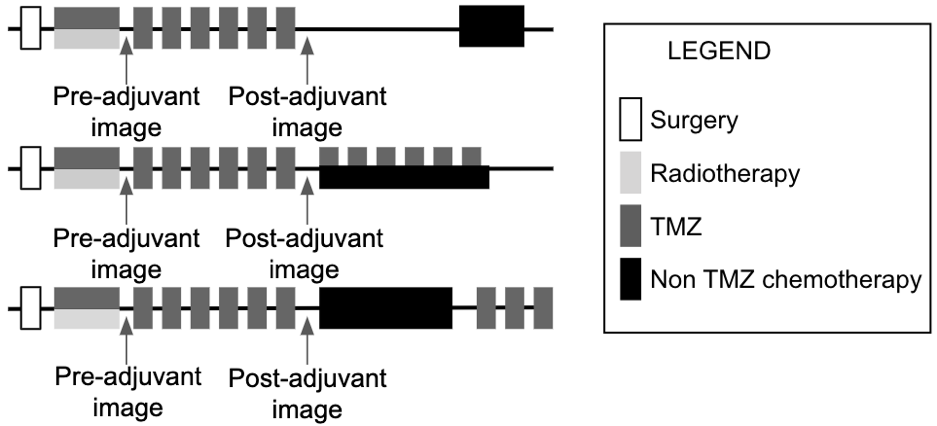 Supplemental Figure S1. Pre- and post-adjuvant imaging time points in relation to treatment time points. Top row: In the case of no other treatment until later recurrence, the post-adjuvant image is the first image collected following the last cycle of TMZ. Middle row: in the case of co-administered therapy, the post-adjuvant image is the first image collected following the last cycle of TMZ administered alone/before an additional therapy was introduced. Last row: any cycles of TMZ given after an intervening time on another therapy was excluded from our analysis.